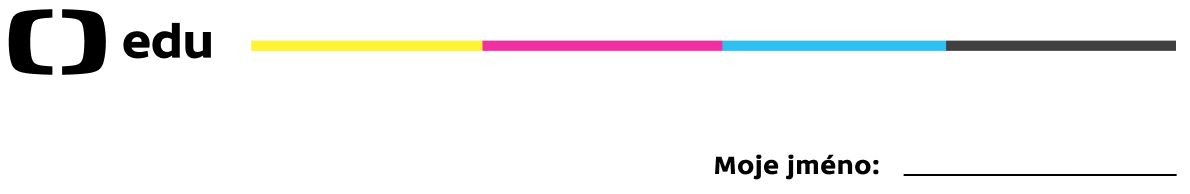 Hydrostatický tlak – řešeníPracovní list je určen pro studenty 2. stupně základních škol. Jeho cílem je seznámit se s hydrostatickým tlakem.Hydrostatický tlak: PokusJak se nazývá jednotka hydrostatického tlaku?pascalamperkandelaProč z každé díry v láhvi vytéká voda jinak daleko?Čím je dírka v láhvi níže, tím na ni tlačí více vody, tedy je tam větší hydrostatický tlak, a proto kapalina vytéká dál.Určete pravdivost výroku: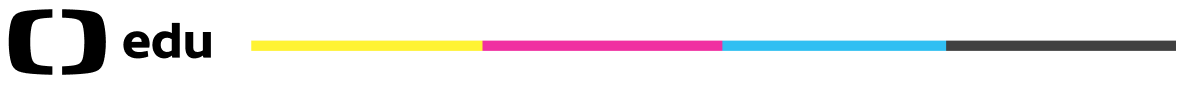 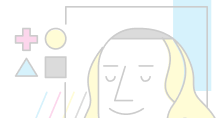 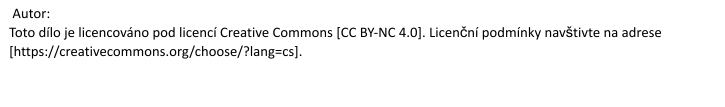 Co jsem se touto aktivitou naučil(a):………………………………………………………………………………………………………………………………………………………………………………………………………………………………………………………………………………………………………………………………………………………………………ANONEHydrostatický tlak je způsobený tíhou kapaliny.✓Hydrostatický tlak je závislý na hustotě kapaliny.✓Hydrostatický tlak je nepřímo úměrný velikosti vodního sloupce.✓Hydrostatický tlak vzniká v plynných látkách.✓